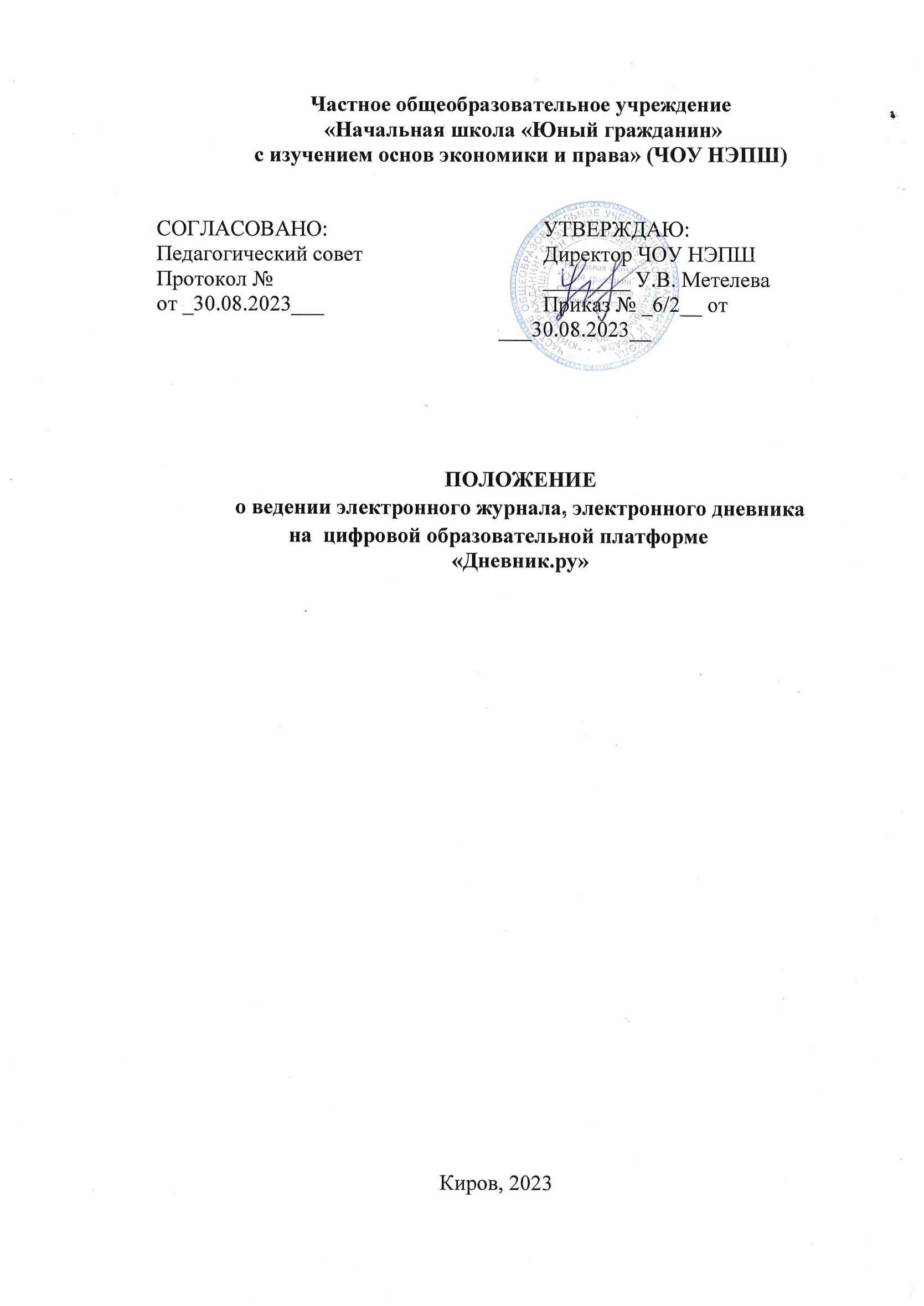 1.Общие положения1.1. Настоящее Положение определяет цели и организацию работы с цифровой образовательной платформой «Дневник.ру» (далее по тексту- ЦОП «Дневник.ру», система «Дневник.ру»).1.2. Дневник.ру является частью единой информационно-образовательной среды ЧОУ НЭПШ и используется с целью:- обеспечения оперативного информационного сопровождения всех участников образовательного процесса;- осуществления электронного документооборота, включая ведение электронного классного журнала.1.3. Пользователями Дневника.ру являются администрация школы, учителя, классные руководители, учащиеся и их родители.1.4. Настоящее положение разработано в соответствии с Федеральным законом от 29 декабря 2012 года № 273-ФЗ «Об образовании в Российской Федерации» в действующей редакции, Федеральным законом от 27 июля 2006 г. № 152-ФЗ «О персональных данных» в действующей редакции; Федеральным законом от 27 июля 2006 г. № 149-ФЗ «Об информации, информационных технологиях и о защите информации» в действующей редакции;  Федеральным законом от 29 декабря 2010 г. № 436-ФЗ "О защите детей от информации, причиняющей вред их здоровью и развитию" в действующей редакции;  Постановлением Правительства РФ от 16 ноября 2020 года № 1836 «О государственной информационной системе «Современная цифровая образовательная среда» в действующей редакции, Федеральным государственным образовательным стандартом начального общего образования, утвержденного приказом Министерства просвещения Российской Федерации от 31 мая 2021 г. № 286; Федеральной образовательной программой начального общего образования, утв. Приказом Минпросвещения России от 18.05.2023 г. № 372; Уставом ЧОУ НЭПШ, иными нормативными правовыми актами Российской Федерации, регламентирующими деятельность организаций, осуществляющих образовательную деятельность.2. Организация работы с системой Дневник.ру2.1. Школа осуществляет персональную регистрацию каждого участника образовательных отношений в ЦОП «Дневник.ру». 2.2. Поддержание информации, хранящейся в базе данных электронного дневника в актуальном состоянии, является обязательным. 2.3. Предоставление первичного доступа к электронному журналу, дневнику осуществляется администратором Школы на безвозмездной основе (бесплатно) для всех участников образовательных отношений. Доступ к ЦОП «Дневник.ру» на безвозмездной основе (бесплатно) возможен через любой браузер, установленный на компьютере или мобильном устройстве пользователя. 2.4. Перед началом использования ЦОП «Дневник.ру» и в случае возникновения вопросов, относительно работы платформы по рекомендуется обратиться к руководству Пользователя, размещенному на сайте https://help.dnevnik.ru/.3. Цели и задачи электронного классного журнала.3.1. Электронный журнал является частью информационной-образовательной среды школы и направлен на информационное сопровождение участников образовательного процесса и оперативное фиксирование этапов и уровня фактического усвоения учебных программ каждым обучающимся.3.2. Электронным журналом называется комплекс программных средств, включающий базу данных и средства доступа (Дневник.ru);3.3. Ведение электронного журнала является функциональной обязанностью каждого учителя и классного руководителя.3.4. Электронный журнал используется для решения следующих задач:Создание/ввод, систематизация, использование и хранение данных о ходе образовательной деятельности в школе, в т. ч. об успеваемости и посещаемости учащихся.Оформление информации, хранящейся в базе данных, в виде документа на бумажном носителе. Обеспечение оперативного доступа родителей (законных представителей) обучающегося, обучающегося, администрации школы (директора школы, заместителей директора), учителей, классных руководителей к отметкам за весь период ведения журнала по всем предметам в любое время.Автоматизация создания отчетной документации учителей и администрации. Своевременное информирование родителей (законных представителей) по вопросам успеваемости, индивидуальных результатов и посещаемости их детей. Информирование учащихся о ходе образовательной деятельности посредством данных в электронном журнале. Контроль за реализацией образовательных программ, в т. ч. учет проведенных занятий; домашних заданий и объема нагрузки на обучающихся; результатов освоения образовательной программы учащимися (успеваемость); посещаемости занятий учащимися; динамики успеваемости учащихся; реализации образовательной программы.4. Правила работы с электронным журналом. 4.1. Ведение электронного журнала обязательно для каждого педагога, классного руководителя, а также тех работников школы, в чьи функциональные обязанности это включено. 4.2. Поддержание в актуальном состоянии информации, хранящейся в базе данных электронного журнала, является обязательным. 4.3. Учет реализации образовательных программ и осуществление образовательной деятельности ведется всеми педагогическими работниками школы. 4.4. Распределение занятий по предметам и закрепление их за учителями осуществляется на основании учебного плана и распределения педагогической нагрузки. 4.5. Ввод в электронный журнал дат проведения занятий, тем уроков, заданных домашних заданиях, отметок обучающихся и сведений об отсутствии учащихся на уроках осуществляется учителями ежедневно.4.6. Внесение в электронный журнал информации об отметках обучающихся и сведений о присутствии/отсутствии учащихся должно производиться в день проведения занятия.4.7. При ведении электронного журнала каждым педагогом (учителем) должно соблюдаться единообразие заполнения журналов в части тем проведенных уроков (в соответствии с рабочей программой по предмету), выставленных отметок, пропусков уроков и записей о домашнем задании. 4.8. Пользователям электронного журнала запрещается передавать свои персональные реквизиты доступа к электронному журналу другим лицам.4.9. Сотрудникам школы запрещается допускать учащихся школы к работе с электронным журналом.5. Электронный дневник, его задачи.5.1. Электронный дневник — это также закрытый электронный сервис, обеспечивающий в электронном виде осуществление информирования обучающихся и их родителей (законных представителей) о ходе и результатах учебного процесса.5.2. Задачи, решаемые электронным дневником:Хранение данных об успеваемости и посещаемости обучающихся учреждения. Вывод информации, хранящейся в базе данных, на бумажный носитель, для оформления в виде документа в соответствии с требованиями Российского законодательства. Оперативный доступ к оценкам за весь период ведения дневника, по всем предметам, в любое время. Своевременное информирование родителей по вопросам успеваемости и посещаемости их детей. Информирование родителей и обучающихся Школы о домашних заданиях и прохождении программ по различным предметам.Возможность прямого общения между учителями, администрацией, родителями и обучающимися вне зависимости от их местоположения. 5.3. Родители и обучающиеся:Имеют доступ только к собственным данным. Используют Электронный дневник для просмотра оценок, общения в групповых чатах, участия в конкурсах ЦОП «Дневник.ру», материалов цифровой библиотеки.Несут ответственность за сохранность своих реквизитов доступа ЦОП «Дневник.ру».6. Выставление оценок. 6.1. Результаты учебной деятельности оцениваются на основании устных ответов (выступлений) обучающихся, письменных работ, практической деятельности обучающихся; – отметки за устные и письменные ответы выставляются в колонку за то число, когда проводилась работа; – в клетках для отметок учитель выставляет один из следующих символов: «2», «3», «4», «5», «Н». Отметку «1» (единицу) не выставляют. Допустимо ставить несколько отметок в одну графу; – отметки выставляются в графе того дня, когда проводилась данная работа; – отметки за письменную работу проставляются в срок не более трех рабочих дней с момента ее написания обучающимися; 6.2. В конце отчетных периодов обучающимся выставляются отметки за четверть/полугодие, год в сроки, определенные календарными учебными графиками школы соответствующего уровня образования, но не позднее, чем в день окончания учебного периода.7. Права и ответственность пользователей.7.1. Все пользователи имеют право на своевременные консультации по вопросам работы с системой Дневник.ру в целом.7.2. Учителя несут ответственность за ежедневное и достоверное заполнение электронного журнала.7.3. Все пользователи несут ответственность за сохранность своих реквизитов доступа.